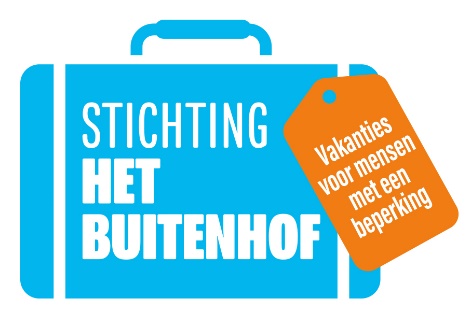 Wil je werken bij een bijzondere reisorganisatie? Stichting Het Buitenhof organiseert al ruim 43 jaar begeleide vakanties voor mensen met een beperking. Dit doen wij onder de merknamen Buitenhof Reizen, Kompas Reizen, MundoRado Reizen, AutiTravel en Ouderen Vakanties. Vakanties organiseren wij dankzij de inzet van ruim 1.000 vrijwilligers en 18 medewerkers op kantoor. Wij zijn per direct op zoek naar eenManager Informatie & Reserveringen (30-37,5 uur)Je bent als Manager Informatie & Reserveringen verantwoordelijk voor het optimaliseren van het verkoopproces en continue op zoek naar verbeteringen om de kwaliteit van de dienstverlening te verbeteren. Je vindt het een uitdaging om de verkoopdoelstellingen te overschrijden. Dankzij jou zijn onze medewerkers in staat om van potentiele klanten trouwe reizigers te maken die zich thuis voelen bij onze organisatie. 
Je maakt deel uit van het managementteam en wordt rechtstreeks aangestuurd door de directeur/bestuurder. Je geeft leiding aan de afdeling Verkoop die bestaat uit 4 medewerkers.

Je bent verantwoordelijk voor het behalen van de verkoopdoelstellingen door o.a.Het opstellen en uitvoeren van het VerkoopplanContinue aandacht voor en actie op procesoptimalisatieHet herkennen van en reageren op verkoopkansen Potentiele reizigers op te zoeken (beurzen, presentaties, opzetten van nabelacties etc.)Het sturen op bezettingsgraden en marges;Het binden, boeien en behouden van onze reizigers door het geven van individuele aandacht en optimale informatievoorzieningZorgdragen voor klanttevredenheid door een correcte klachtenafhandelingRealiseren van een uniforme werkwijze van activiteiten gericht op verhoging van efficiency en effectiviteitJe bent verantwoordelijk voor het aansturen, enthousiasmeren en motiveren van de medewerkers Verkoop, door o.a.zorg te dragen voor een gezonde werkverdeling, planning en prettige werksfeerhet organiseren van werkoverleggenhet voeren van individuele voortgangsgesprekkente sturen op kwaliteit en belevingNevenwerkzaamheden:Het verantwoordelijk zijn voor 24/7 bereikbaarheid van onze organisatieZes weken per jaar meewerken als nooddienst buiten kantoorurenBereid zijn om werkzaamheden op andere afdelingen te verrichtenBij voorkeur bereid zijn om deel te nemen als begeleider op 1 van onze reizen.ProfielJe bent een ervaren, betrokken en mensgerichte manager die op verbindende wijze leiding geeft aan de medewerkers Verkoop. Je opereert daarbij zowel op strategisch- als op operationeel niveau. Je creëert een werk atmosfeer waarin er van fouten wordt geleerd en talenten worden ontwikkeld. 
Competenties:  Communicatief zeer vaardig met een goed ontwikkeld gevoel voor mensen en verhoudingenCommercieel inzicht, ondernemend en resultaatgerichtProcesmatig en initiatiefrijk Dienstverlenend, klantgericht denken en handelenOrganisatievermogenCreatief, flexibel en stressbestendig Functie-eisenVoor deze functie zijn wij op zoek naar iemand met een afgeronde opleiding op minimaal Hbo-niveau (bij voorkeur toerisme) en met ervaring in het aansturen van een verkoopafdeling of callcenter. Je hebt bij voorkeur affiniteit met onze doelgroepWij bieden:Een uitdagende functie binnen een bijzondere reisorganisatie die volop in beweging is en sterk aan het vernieuwenEen organisatie met bevlogen collega’s, die elk vanuit hun eigen discipline willen bijdragen aan het toegankelijk maken van vakantiesSalarisschaal: functiegroep 8 CAO reisbranche Aanvullende verzekeringen voor WGA en WIA Een jaarcontract, met de intentie tot verlenging naar onbepaalde tijdEen aantrekkelijk pakket arbeidsvoorwaarden met pensioen via pensioenfonds Zorg en Welzijn PFZWGoed bereikbaar kantoor in Gouda met eigen parkeerplaatsStartdatum in overlegHeb jij interesse in deze afwisselende functie? Mail dan je motivatiebrief met CV vóór 1 november 2019 naar Stichting Het Buitenhof, t.a.v. Marcella Mol, m.mol@buitenhof.nl. 